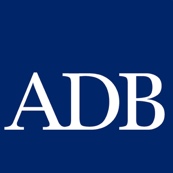 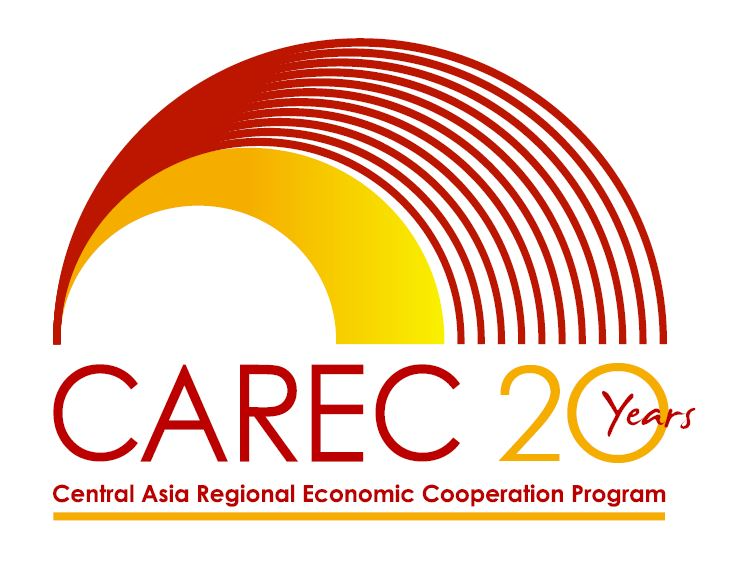 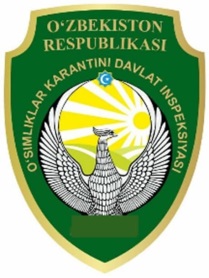  Uzbekistan: Virtual Training on Plant Quarantine Legislation, Phytosanitary Risk Management and Plant ClinicsFebruary – March 2021, ZoomLIST OF PARTICIPANTSSeminar 1: Import Requirements based on Pest Risk Analysis 23 February and 3, 10 March 2021State Plant Quarantine Inspection of UzbekistanSultanmahmud Sultanov, Head, Department of International Relations, State Plant Quarantine Inspection under the Cabinet of Ministers of UzbekistanMs. Dilafruz Arifkhanova, Head of PRA DepartmentMs. Alla Kinikeeva, Specialist, PRA Department Ms. Fazilat Abdulleva, Specialist, PRA Department Ms. Tamila Azimova Specialist, PRA Department Mr. Kudrat Abidov, Specialist, Internal and External Plant Quarantine Department Mr. Timur Sadikov, Specialist, Internal and External Plant Quarantine Department Mr. Shukhrat Kuchkorov, Specialist, Internal and External Plant Quarantine Department Mr. Zarif Pulatov, Specialist, Internal and External Plant Quarantine DepartmentMr. Anvar Azimov, Specialist, Internal and External Plant Quarantine Department Mr. Akbar Bakiev, Specialist, Internal and External Plant Quarantine DepartmentBukhara Regional InspectorateMr. Mukhtorov Otabek Sayfullaevich, InspectorMr. Azizov Feyzul Mamatovich, InspectorMr. Sodiqov Khurshid Atoevich, AgronomistMr. Nosirov Bexruz Baxodurovich, IT specialistMr. Jonieva Kamola Karim, HR specialistMr. Yodgorova Nilufar Ramazonovna, Border point inspectorMr. Sharipova Gulrux Ilkhomovna, TreasurerMr. Tursunov Abdullo Akramovich, AgronomistMr. Isaev Faxriddin Sadullaevich, Border point inspectorMr. Rakhmatov Oybek Qahramonovich, Border point inspectorMr. Avezov Jamoliddin Muhiddinovich, AgronomistMr. Hamroev Istam Sayfilloevich, AgronomistMr. Shabanov Shokir Toshkentovich, Border point inspectorMr. Kulliev Shukrullo Abdullaevich, Border point inspectorMr. Ruziev Akhmedjon Mahmudjonovich, AgronomistMr. Boltaev Faxriddin Hamidovich, AgronomistMr. Olokulov Khurshid Boltaevich, AgronomistMr. Arashov Jahongir Yuldashovich, AgronomistMr. Yadgarov Askar Akmalovich, AgronomistMr. Ochilov Utkir Nasimovich, AgronomistMr. Tursunov Abdullo Akramovich, AgronomistMr. Nafasov Oybek Aminovich, AgronomistMr. Yangiev Ruslan Ubaydullaevich, AgronomistMr. Itoqov Anvar Akhmedjonovich, AgronomistJizzakh Regional InspectorateMr. Khudoyberdiev Khabibullo, Head of the InspectorateMr. Parmonov Ulugbek Safarboevich, Deputy Head AgronomistMr. Ibragimov Sherali Norquzievich, AgronomistMr. Tursunboev Abdulaziz Tillabekovich, AgronomistMr. Saatkulov G'ayrat Suyarovich, AgronomistMr. Khudoiberdiev Uktam Khairullaevich, AgronomistMr. Abdunazarov Botir Abdullaevich, AgronomistMr. Khorazov Rabbim Bekmuratovich, AgronomistMr. Kuchimov Jaxongir Abdushukurovich, AgronomistMr. Tojiev Rustam Bosarovich, InspectorMr. Kalonov Sherzod Mamadiyor, InspectorMr. Norboev Erkin Toshkulovich, InspectorMr. Bekmurotov Orzumurot Abdurashid, InspectorMr. Mamatov Sulaymon Khamrakulovich, InspectorMr. Ismatov Azam Khabibullaevich ,InspectorMr. Turdikulov Ziyadullo Khalilovich, InspectorMr. Tuychiev Jasurbek Ismat, InspectorMr. Tangirberdiev Najmiddin Narzullaevich, InspectorMr. Eshtaev Rustam Kaxorovich, InspectorMr. Khudoyberdiev Khabibullo, InspectorMr. Parmonov Ulugbek Safarboevich, InspectorMr. Ibragimov Sherali Norquzievich, InspectorMr. Tursunboev Abdulaziz Tillabekovich, InspectorNamangan Regional InspectorateMr. R.Qoraboev, Head of the inspectorateMr. K.Abbosov, Legal AdvisorMr. X.Nishonov, AgronomistMr. Sh.Mirzaaxmedov, AgronomistMr. A.Kuchkarov, AgronomistMr. F.Nazarov, AgronomistMr. A.Sultonov, AgronomistMr. M.Axmedov, AgronomistMr. A.Raximov, AgronomistMr. I.Boxodirov, AgronomistMr. A.Egamberdiev, AgronomistMr. Sh.Tuychiev, AgronomistMr. R.Xolmirzaev, AgronomistMr. E.Usmonov, AgronomistMr. B.Rustamov, AgronomistMr. N.G'aniev, Border point inspectorMr. Q.Nizamov, Border point inspectorMr. A.Ataxonov, Border point inspectorMr. O.Abdusaloev, Border point inspectorMr. I.Nazirov, Border point inspectorMr. D.Soatov, Border point inspectorMr. E.Olimjonov, Border point inspectorMr. A.Usvaliev, Border point inspectorMr. Sh.Muxammadjonov, FumigatorMr. M.Ataxonov, FumigatorMr. I.Ziyoviddinov, InspectorMr. F.Samatov, InspectorKarakalpakstan Regional InspectorateMr. Saparniyazov Aralbay Jenisbaevich, AgronomistMr. Jumamuratov Ulugbek Ganibay, AgronomistMr. Aytbaev Amanbay Kurbanbaevich, Agronomist-inspectorMr. Khodjaev Ravshanbek Rakhmatullaevich, Agronomist-inspectorMr. Nuriev Muzaffar Bakhtiyarovich, Agronomist-inspectorMr. Karimov Zafarbek Alisher, Agronomist-inspectorMr. Orazaliev Baxadyr Muratbaevich, Agronomist-inspectorMr. Satullaev Kuandyk Orazbaevich, Agronomist-inspectorMr. Khamidullaev Rametulla Kidiyatullaevich, Agronomist-inspectorTashkent Regional InspectorateMr. Nurullaev Xuman Farkhodovich, Head of the InspectorateMr. Ahmadjonov Zafar Mukumjanovich, Chief agronomist, Deputy HeadMr. Kobilov Sherali Bafoevich, Legal AdvisorKholdarchaev Doniyor Serikbaevich, AgronomistMr. Abidov Akmal Shukurillaevich, AgronomistMr. Khaitboev Sojid Obidovich, AgronomistMr. Yusupkhodjaev Doniyor Taxirovich, IT specialistMr. Valixujaev Jamshid Alavidinxujaevich, Border entry point inspectorMr. Azimov Azizjon Muratjonovich, Border entry point inspectorMr. Mahamatkulov Ikhtiyor Nuriddinovich, Border entry point inspectorMr. Rakhmonov Olim Norkizilovich, Border entry point inspectorMr. Sherov Iskandar Ibroximovich, Border entry point inspectorMr. Tuxtaev Fanisher Erkinovich, Border entry point inspectorMr. Ergashkhodjaev Saidjalol Saidkarimovich, Border entry point inspectorMr. Askarov Farrukh Akrom, Border entry point inspectorMr. Khudayberdiev Sherzod Rayimberdi, Border entry point inspectorMr. Karabekov Boxodir Abdukarimovich, Border entry point inspectorMr. Ilyaskhanov Nizomkhon Olimkhonovich, Border entry point inspectorMr. Imomkulov Farxod Turgunovich, Border entry point inspectorMr. Boykobilov Elmurod Mamatmurotovich, Border entry point inspectorMr. Usmanov Zafar Tulkinovich, AgronomistMr. Qambaraliev Sherzod Ibrokhimjonovich, AgronomistMr. Subanov Bahodir Turabovich, AgronomistMr. Yusupov Elbek Almurot, AgronomistMr. Abdurahmonov Sardor Baynazarovich, AgronomistMr. Tuygunov Zuhriddin Bobonazarovich, AgronomistMr. Payonov Farkhod Kochkarovich, AgronomistMr. Baratov is the son of Bokhodir Salim, AgronomistMr. Yusupom Mahmud Nurmamatovich, AgronomistMr. Murodillaev Kholmukhammad, AgronomistMr. Mirzaidov Ismailjan Mukhtarovich, AgronomistMr. Khudoiberdiev Husan Sheralievich, AgronomistMr. Buranbaev Valikhan Rakhmat, AgronomistMr. Mamatov Otabek Ahmad, Border entry inspectorMr. Azizov Avaz, Border entry inspectorMr. Yuldashev Sardor Bakhtiyorovich, Border entry inspectorMr. Shorahmetov Bakhtiyor Mirsodiqovich, Border entry inspectorMr. Djumonov Zokir Parpievich, AgronomistKhorezm Regional InspectorateMr. Urazbaev Akmalbek Aminbaevich, Head of the InspectorateMr. Masharipov Khamidbek, Deputy Chief AgronomistMr. Orazov Ilyos Otaboevich, Chief agronomistMr. Raximov Umidjon Yusupovich, Chief agronomistMr. Yusupov Jalolbek Bahodir, Chief agronomistMr. Karimov Ibratbek Omonboy, Laboratory directorMs. Rakhimova Mohira Saidnazar, Chief entomologistMs. Samandarova Sadoqat Reyimboevna, Chief phytopathologistMs. Kurbonova Saida Normamatovna, Chief herbologistMr. Kuranbaev Gayrat Iskandarovich, InspectorMr. Kozakov Farkhod Abdullaevich, InspectorMr. Qobulov Adilbek Mukhtorovich, InspectorMr. Ibragimov Mirza Bekchonovich, InspectorMr. Saidov Zokir Ozodbekovich, InspectorMr. Atamuratov Bektemir Atabaevich, InspectorMr. Nurmetov Jasur Sodullaevich, InspectorMr. Quryazov Qaxramon Aminboevich, InspectorMr. Davlatov Umidjon Kamolovich, InspectorMr. Otaboev Ganijon G'ayratovich, InspectorMr. Yakubov Temur Jumanazar, InspectorMr. Yaqubov Yusufbay Rajabovich, InspectorMr. Kozakov Yorkin Davlatovich, InspectorMr. Urunov Ikrom Rakhimberdievich, Chief fumigatorMr. Esamuratov Jumaniyoz Boltaevich, Leading fumigatorMr. Iskandarov Shixnazar Bekpulatovich, Leading fumigatorMs. Salaeva Zaynabjan Baydjanovna, Border point managerMr. Matyusupov Rakhmatjon Murodovich, Border point managerMr. Annamurotov Khushnudbek Khudarganovich, Border point managerMr. Qurbanov Umidjon Normatovich, Border point managerMr. Kurbanov Joshkin Ilkhombaevich, Border point managerMr. Abdalyozov Diyorbek Kahramon, Inspector Mr. Jumaniyozov Bekzod Maksudovich, Inspector Mr. Madaminov Azizbek Umurbekovich, Inspector Mr. Sattorov Murod Kuvondik, InspectorMr. Otojonov Khushnud Shixdurdievich, InspectorMr. Durdiyev Madiyor Saparovich, InspectorMr. Xayitbaev Dilmurod Saparbaevich, InspectorSirdarya Regional InspectorateMr. Daminov Akmal Akramdjanovich, Head of InspectionMr. Muminov Ruslan Rustamjonovich, Deputy Chief AgronomistMr. Abdurayimov Umid Abdujalil, Chief agronomistMr. Umirzakov Kamoliddin Rakhmanovich, Chief agronomistMr. Appazov Rustem Abdujamilevich, Chief agronomistMr. Movlonov Farruxjon Suyunovich, Laboratory directorMr. Ungarov Abduazim Kochkor, Chief entomologistMr. Ergashev Mukhtorjon Akram, Chief phytopathologistMr. Mahamadiev Jamshidbek Ruziqul, Chief herbologistMr. Kuvatov Rustam Maxmutovich, InspectorMr. Ahmedov Sherzod Komil, InspectorMr. Yusupov Marufjan Batirovich, InspectorMr. Rustamov Sherzad Yusupovich, InspectorMr. Yusupov Bobir Asatullaevich, InspectorMr. Khamidjanov Abror Adhamjanovich, InspectorMr. Isaev Erkin Xamraevich, InspectorMr. Tangirov Nuriddin Urazalievich, InspectorMr. Zakirov Sherbay Salimovich, InspectorMr. Sulaymanov Nodirbek Khabibullaevich, InspectorMs. Maharova Gulbahor Bakhtiyor, InspectorMr. Mamatkulov Azizbek Isomiddin, InspectorMr. Turakulov Shukhrat, InspectorMr. Saribaev Azizbek Usarkulovic, Inspector hMr. Egizov Abdumannop Mukhtorovich, InspectorMr. Urazaliev Sultan Umirzak, FumigatorMr. Toshmurodov Dilmurod, FumigatorMr. Jo'raev Farrux, Chief SpecialistMr. Khamrakulov Abrorjon Akbaralievich, Border point managerMr. Karimov Gayratjon Abdukaharovich, Border point managerMr. Ergashev Arslonbek Abdugani, Border point managerMr. Mirzabekov Sultankul Kaynarovich, Border point managerMr. Ashurov Abbos Umarali, Border point managerKashkadarya Regional InspectorateMr. Shodmonov Olmas Ruzievich, Head of the InspectorateMr. Norboboev Shuxrat Burievich, Deputy headMs. Ostonova Zulfiya Shadmanovna, Chief AccountantMr. Boymurodov Akmal Azamat, Chief AccountantMr. Khudoynazarov Asliddin Hayitboevich, Chief AccountantMr. Uljaev Muzraf Azamatovich, Leading AccountantMr. Umirov Yakubkhon Abdukhamidovich, Chief AccountantMr. Umirov Otabek Sayfullo, Chief phytopathologistMr. Shodiev Abdulatif Yaxshiboy, Chief entomologistMr. Tangriev Oybek Ahmad , Chief entomologistMr. Khudoynazarov Azamat Egamberdi, Chief entomologistMr. Poyonov Otabek Sayitovich, Chief Legal AdviserMr. Turaev Tolib, Chief Specialist in Information Analysis Mr. Norqobilov Oybek Ziyadullaevich, Chief EconomistMr. Eshonkulov Ilhom Turaevich, Chief Human Resources OfficerMr. Eshpulatov Uygun Tulqin, Chief Specialist for AppealsMr. Khimmataliev Gaybulla Omonovich, InspectorMr. Nazarov Shavkat Alisherovich, InspectorMr. Eshqobilov Akbarali Tashmurodovich, InspectorMr. Qobilov Azim Qaxxarovich, InspectorMr. Beknazarov Azizbek Tolibjonovich, InspectorMr. Abdinazarov Rustam, InspectorMr. Quyliev Davron Tuxlievich, InspectorMr. Karamatov Baxrom Eshonovich, InspectorMr. Nazarov Sayfiddin Kholmuminovich, InspectorMr. Kobilov Dilshod Odina, InspectorMr. Poyonov Oybek Saitovich, InspectorMr. Saidov Kamolhuja Yusuf, InspectorMr. Khurramov Shamsiddin Mixlievich, InspectorMr. Shaymardonov Shoxruxjon Azamat, InspectorMr. Tukhtamishov Abror Zavaralievich, InspectorMr. Khasanov Boxadir Juraevich, InspectorMr. Qudratov Shukhrat Abdisamievich, InspectorMr. Akramov Yashnarbek Zokir , InspectorMr. Yusupov Olim Qurbonnazarovich, InspectorMr. Tursunov Sardor Eshmurodovich, Agronomist-FumigatorMr. Maxmarajabov Uktam Kholiyarovich, FumigatorMr. Bekmurodov Farkhod Berdiyorovich, FumigatorMr. Ochilov Sarvar Abdumajidovich, FumigatorMr. Tursunov Abbos Ikhtiyor, InspectorMr. Nazarov Ilyos Oromovich, InspectorMr. Boboqulov Shokir Abdiraximovich, InspectorMr. Temirov Sherali Yodgorovich, InspectorMr. Amanov Jonibek Uljaevich, InspectorMr. Ashurov Shahzod Bozorovich, InspectorMr. Utaev Abdurasul Eshmamatovich, InspectorMr. Ashurov Sarvar Bozorovich, InspectorMr. Normurodov Zoxid Bozorovich, InspectorMr. Karshiev Daniel Panji, InspectorMr. Mamanazarov Feruz Pirnazarovich, InspectorMr. Shodiev Husan Bakhromovich, InspectorMr. Khamzaev Qurbonali, InspectorSamarkand Regional InspectorateMr. Boboqulov Akhror Mannotovich, Deputy Chief AgronomistMr. Ergashev Shoxrux Sayfiddin, Chief SpecialistMr. Jumakov Jaloliddin Bakhriddin, Chief SpecialistMr. Norboev Gulom Keldibekovich, Chief SpecialistMr. Bozorov Ikhtiyor Bakhtiyor, Acting SpecialistMr. Yusupov Abdumalik Raimovich, Legal AdvisorMr. Samatov Sukhrob Ulugbek, Leading agronomist in external quarantineMr. Fazilov Akram Aliqulovich, Leading agronomist in external quarantineMs. Ergashova Gulnora, Chief AccountantMr. Omonov Uluo'bek Isrojiddin, AccountantMr. Urozov Shomurod Bakhromovich, Leading EconomistMs. Isaeva Nargiza Muzaffarovna, Personnel specialistMr. Rizaev Shuxrat, Head of the Research CenterMr. Polatov Otamurod, Deputy headMr. Axmedov Mexroj, Laboratory directorMr. Asrorkhonov Murodxon, Agronomist-InspectorMr. Soliev Abdulaziz, Agronomist-InspectorMr. Amanov Malikjon, Agronomist-InspectorMr. Quchkarov Kholbota, Agronomist-InspectorMr. Shukurov Abdumalik, Agronomist-InspectorMs. Elmurodova Muxabbat, Agronomist-InspectorMr. Narziev Jasurbek, Agronomist-InspectorMr. Ibragimov Siroj, Agronomist-InspectorMr. Xojiqulov Azamat, Agronomist-InspectorMr. Xamraev Abdurashid, Agronomist-InspectorMr. Suyunov Matlubjon, Agronomist-InspectorMr. Bekpolatov Alisher, Agronomist-InspectorMr. Tursunkulov Akbar, Agronomist-InspectorMr. Mamatkulov Alisher, Agronomist-InspectorMs. Suvonova Feruza, Agronomist-InspectorMr. Kamolov Fayzulla, Agronomist-InspectorSurkhandarya Regional InspectorateMr. Mirzakulov Davron Temirovich, PRA Chief SpecialistMr. Jumakov Jaloliddin Bakhriddin, PRA Chief SpecialistMr. Kadirov Rakhmidim Eshmamatovich, PRA Chief SpecialistMr. Eshkeldiev Toshmurod Mardonokulovich, Legal SpecialistMr. Imamov Otajon Beknazarovich, Legal AdvisorMr. Absamatov Akram Ergashovich, Leading agronomist in external quarantineMr. Toshboltaev Yusuf Abdirahmonovich, Leading agronomist in external quarantineMr. Rakhmatov Rustam Abdurasulovich, Chief AccountantMr. Turakulov Gayrat Eshkuvatovich, Leading EconomistMr. Mengqobilov Fazliddin Damin, Personnel specialistMr. Khudoyberdiev Abdulaziz, Agronomist-InspectorMr. Abdullaev Abduvoxid, Agronomist-InspectorMr. Mengliev Islam, Agronomist-InspectorMr. Abdumurodov Muxriddin, Agronomist-InspectorMr. Pardaev Umid, Agronomist-InspectorMr. Norqobilov Husniddin, Agronomist-InspectorMr. Juraev Ulugbek, Agronomist-InspectorMr. Shermatov Eldor, Agronomist-InspectorMr. Qoraboev Sarvar, Agronomist-InspectorMr. Solaev Bakhtiyor, Agronomist-InspectorMr. Aliev Zafar, Agronomist-InspectorMr. Samanov Zafar, Agronomist-InspectorMr. Togaev Gulom, Agronomist-InspectorMr. Begaliev Yusuf, Agronomist-InspectorMr. Sattorov Dilmurod, Agronomist-InspectorMr. Saitov Farrux, Agronomist-InspectorMr. Toshboev Bakhtiyor, Agronomist-InspectorMr. Payanoy Akbarali, Agronomist-InspectorMr. Safarov Zoxid, Agronomist-InspectorNavoi Regional InspectorateMr. Tursunov Tulkin Jurakulovich, Head of the inspectorateMr. Kasimov Anvar Istamovich, Deputy head, chief agronomistMr. Haydarov Asliddin Bozorboevich, Chief accountantMr. Urokov Marufjon Mahmudovich, HR specialistMs. Kholmirzaeva Nodira Ismoilovna, HR specialistMs. Boltaeva Dilorom Muzaffarovna, Legal advisorMr. Barotov Hamidjon Murodullaevich, EconomistMr. Pulatov Anvar Farmonovich, IT specialistMr. Hakimov Umid Suvonkulovich, Chief agronomistMr. Kenjaev Javlon Bakhtiyorovich, Chief agronomistMr. Amontoshev Aydin Khodjakulovich, Chief agronomistMr. Esanov Bobir Madatovich, Chief agronomistMs. Umurova Shakhnoza Shuhrat, Chief agronomistMr. Oblokulov Oxunjon Oltinboevich, Chief agronomistMr. Murodov Murodjon Sobirovich, Laboratory managerMr. Ochilov Sanjar Muhiddin, Chief phytopathologistMr. Jabborov Abbos Akromjon, Chief entemologistMs. Narzieva Dildora Nodirovna, AgronomistMr. Rakhmatov Furkat Ziyatovich, AgronomistMr. Yaxshiboev Bobur Yaxshiboy, AgronomistMr. Nozimov Marufjon Islam, AgronomistMr. Eshonkulov Otajon Botirovich, AgronomistMr. Muhammadiev Asliddin Bobokulovich, AgronomistMr. Ubaydullaev Mutallib Oybek, AgronomistMr. Mavlonov Avaz Mardonovich, AgronomistMr. Hamidov Oybek Jaxongirovich, AgronomistMr. Shodmonov Murodjon Aminduloevich, AgronomistMs. Elmuxammedova Madina Komiljonovna, AgronomistMr. Murodov Alimardon Egamberdievich, Specialist in Plant clinicsMr. Ostonov Mirolim Umrzokovich, Chief InspectorMr. Izzatullaev Rustam Normurotovich, Chief InspectorMr. Kholboev Rahmon Sunnat, Agronomist-inspectorMr. Jabborov Dilshod Sunnatillo, Agronomist-inspectorMr. Egamkulov Daniyar Saginovich, Agronomist-inspectorMr. Ibodullaev Dilshod Mukhtorovich, Agronomist-inspectorMr. Muitenbaev Gabit Sabit, FumigatorMr. Husenov Elyor Ahmad, FumigatorMr. Akhtamov Dilshod Almat, FumigatorMr. Isaev Akbarali Komil, FumigatorAndijan Regional InspectorateMr. Jalilov Abdukarimjon Abdukhalimovich, Head of the InspectorateMatkholiqov Mansurbek Alijonovich, Chief agronomistMr. Khaydarov Biloldin Jaloldin, AgronomistMr. Tursunov Umidjon Nasibjon, AgronomistMr. Yokubov Nozimjon Rustamjon, AgronomistMr. Jalalov Nodirjon Odiljonovich, AgronomistMr. Mingboev Saidjon Ahmadullo, PRA chief specialistMr. Olimov Jamshidbek Kobiljon, InspectorMr. Nuraliev Hayotbek Azamatjon, InspectorMr. Najmidinov Doniyorbek Jurabekovich, InspectorMr. Qosimov Yodgorbek Turdalievich, InspectorMr. Mexmonboev Mirsaid Ikromjon , InspectorMr. Oripov Nuriddin Mamirjon, InspectorMr. Ruziev Mamir Davronbek, InspectorMr. Adilboev Davlatbek Nabijanovich, InspectorMr. Mukhtarov Husan Mukhtar, InspectorMr. Raximov Begijon Komiljonovich, InspectorMr. Xamraboev Abdulapiz Sotvoldievich, InspectorMr. Abdullaev Ulugbek Kamoldinovich, InspectorMr. Nazirov Adxamjon Abdullaevich, InspectorMr. Tadjibayev Ilhomjon Bakhtiyor, InspectorMr. Madaminov Faxriddin Tolibjonovich, InspectorMr. Umarov Sherzodbek Yakubjonovich, InspectorMr. Sobirov Khurshidbek Kobiljon, InspectorMr. Uralov Bakhtiyorjon Turgunovich, InspectorMr. Rustamov Jahongir Jaloldin, InspectorMr. Muminov Mavlonbek Murodjon , InspectorMr. Mahmudov Shoyadbek Bahodir, InspectorMr. Orzikulov Azizbek Shavkatbek, InspectorMr. Niyazov Barkhayot Bahodirovich, InspectorMr. Sultanov Sardorbek Tolqinjon, InspectorTashkent City InspectorateMr. Alikulov Sukhrob Xujamovich, AgronomistMr. Sherdanov Islomjon Chori, AgronomistMs. Mamajanova Nodira Khasanbaevna, AgronomistMr. Irzaev Utkirbek Ergashevich, AgronomistMr. Usmanov Marifjon Turgunovich, AgronomistMr. Narziev Jaxongir Solievich, AgronomistMr. Kodirov Nodir Kodir, AgronomistScientific CenterMr.Sulaymonov Otabek, Head of the Scientific CenterMr. Buronov Yusuf, SpecialistMr. Saimov Nodir, SpecialistMr. Alimov Murodkosim, SpecialistMr. Xayitov Erkin, SpecialistMr. Bobobekov Kalandar, SpecialistMr. Masharipov Ulugbek, SpecialistAsian Development BankMs. Dorothea Lazaro, Regional Cooperation Specialist, Public Management, Financial Sector, and Regional Cooperation Division, East Asia Department Prof. Rob Black, Consultant (Plant Health Expert), ADB Mr. David McKellar, Consultant (Plant Health Expert), ADBMs. Umida Haqnazar, ConsultantMs. Aiken Tafgar, ConsultantInterpretersMr. Akhrorjon AskarovMr. Ulugbek KhudayarovSeminar 2: Plant Quarantine Legislation 25 February 2021UzbekistanMs. Dildora Zufarova, Head of Legal Department, State Plant Quarantine Inspection (SPQI)Mr. Khusein Batirov, Specialist, Legal Department, SPQIMr. Gafur Aliev, Specialist, Legal Department, SPQIMr. Otepov Bayrambay Kenzhebaevich, Legal Advisor, Republic of KarakalpakstanMs. Khudayberganova Gulnoza Zafarovna, Legal Advisor, Khorezm RegionMs. Sharapov Narzullo, Legal Advisor, Bukhara  RegionMs. Boltaeva Dilorom Muzaffarovna, Legal Advisor, Navoi Region  Mr. Yusupov Abdumalik Raimovich, Legal Advisor, Samarkand Region Mr. Imomov Otajon Beknazarovich, Legal Advisor, Surkhandarya RegionMr. Poyonov Otabek, Kashkadarya Legal Advisor, Kashkadarya RegionMr. Abdujalilov Abdusami, Legal Advisor, Sirdarya regionMr. Kobilov Sherali Bafoevich, Legal Advisor, Tashkent regionMr. Dzhumanov Zafar, Legal Advisor, Tashkent cityMr. Buzrukkhodzhaev Shukhrat Mamazhuraevich, Legal Advisor, Fergana RegionMr. Abbosov Kozim, Legal Advisor, Namangan RegionMr. Soliev Mirzohidzhon Fattokhovich, Legal Advisor, Andijan RegionMr. Parmanov Umid, Legal Advisor, JizzakhAsian Development BankMs. Dorothea Lazaro, Regional Cooperation Specialist, Public Management, Financial Sector, and Regional Cooperation Division, East Asia Department Prof. Rob Black, Consultant (Plant Health Expert), ADB Mr. David McKellar, Consultant (Plant Health Expert), ADBMs. Umida Haqnazar, Consultant, ADBMs. Aiken Tafgar, Consultant, ADBSeminar 3: Plant Clinics 17, 24 March 2021State Plant Quarantine Inspection of UzbekistanSultanmahmud Sultanov, Head, Department of International Relations, State Plant Quarantine Inspection under the Cabinet of Ministers of UzbekistanMs. Dilafruz Arifkhanova, Head of PRA DepartmentMs. Alla Kinikeeva, Specialist, PRA Department Ms. Fazilat Abdulleva, Specialist, PRA Department Ms. Tamila Azimova Specialist, PRA Department Mr. Kudrat Abidov, Specialist, Internal and External Plant Quarantine Department Mr. Shukhrat Kuchkorov, Specialist, Internal and External Plant Quarantine Department Mr. Anvar Azimov, Specialist, Internal and External Plant Quarantine Department Mr. Akbar Bakiev, Specialist, Internal and External Plant Quarantine DepartmentMr. Timur Sadikov, Plant Clinics, Capacity Building DepartmentMr. Kudrat Abidov, Specialist, Internal and External Plant Quarantine Department Mr. Zarif Pulatov, Specialist, Internal and External Plant Quarantine DepartmentMr. Anvar Azimov, Specialist, Internal and External Plant Quarantine Department Mr. Akbar Bakiev, Specialist, Internal and External Plant Quarantine DepartmentScientific CenterMr.Sulaymonov Otabek, Head of the Scientific CenterMr. Buronov Yusuf, SpecialistMr. Saimov Nodir, SpecialistMr. Alimov Murodkosim, SpecialistMr. Xayitov Erkin, SpecialistMr.Bobobekov Kalandar, SpecialistMr. Masharipov Ulugbek, SpecialistRegional InspectoratesMr. Yulchiev Aslbek Bakhtiyorbekovich, Director, Andijan Regional InspectorateMr. Durshimbetov Ispandiyar Kerimbergenovich, Director, Nukus Regional InspectorateMr. Rizaev Shukhrat Khudoyberdievich, Director, Samarkand Regional InspectorateMr. Hayitmurotov Arslonbek Faizullaevich, Director, Surkhandarya Regional InspectorateFergana Regional InspectorateKashkadarya Regional InspectorateBukhara Regional InspectorateJizzakh Regional InspectorateNamangan Regional InspectorateTashkent Regional InspectorateKhorezm Regional InspectorateSirdarya Regional InspectorateKashkadarya Regional InspectorateTashkent City InspectorateAsian Development BankMr. Enrico Pinali, Deputy Country Director, Uzbekistan Resident Mission, Central and West Asia Department (URM/CWRD)Ms. Dorothea Lazaro, Regional Cooperation Specialist, Public Management, Financial Sector, and Regional Cooperation Division, East Asia Department Mr. Begzod Djalilov, Senior Economics Officer, URM/CWRDProf. Rob Black, Consultant (Plant Health Expert), ADB Mr. David McKellar, Consultant (Plant Health Expert), ADBMs. Aiken Tafgar, Consultant, ADBInterpretersMr. Akhrorjon AskarovMr. Ulugbek Khudayarov